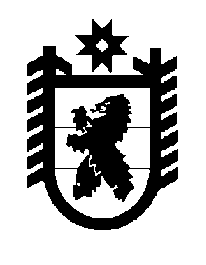 Российская Федерация Республика Карелия    ПРАВИТЕЛЬСТВО РЕСПУБЛИКИ КАРЕЛИЯПОСТАНОВЛЕНИЕот  2 ноября 2018 года № 395-Пг. Петрозаводск О разграничении имущества, находящегося в муниципальной собственности муниципального образования «Лахденпохский муниципальный район» В соответствии с Законом Республики Карелия от 3 июля 2008 года       № 1212-ЗРК «О реализации части 111 статьи 154 Федерального закона                от 22 августа 2004 года № 122-ФЗ «О внесении изменений в законодательные акты Российской Федерации и признании утратившими силу некоторых законодательных актов Российской Федерации в связи с принятием федеральных законов «О внесении изменений и дополнений  в Федеральный закон «Об общих принципах организации законодательных (представи-тельных) и исполнительных органов государственной власти субъектов Российской Федерации» и «Об общих принципах организации местного самоуправления в Российской Федерации» Правительство Республики Карелия п о с т а н о в л я е т:1. Утвердить перечень имущества, находящегося в муниципальной собственности муниципального образования «Лахденпохский муниципаль-ный район», передаваемого в муниципальную собственность Куркиёкского сельского поселения, согласно приложению. 2. Право собственности на передаваемое имущество возникает                    у Лахденпохского городского поселения со дня вступления в силу настоящего постановления.            Глава Республики Карелия 				                     А.О. ПарфенчиковПриложение к постановлениюПравительства Республики Карелияот  2 ноября 2018 года № 395-ППеречень имущества, находящегося в муниципальной собственности муниципального образования «Лахденпохский муниципальный район», передаваемого в муниципальную собственность Куркиёкскогосельского поселения ____________________№ п/пНаименование имуществаАдрес местонахождения имуществаИндивидуализирующие характеристики имущества1.Удостоверение народного дружинникаг. Лахденпохья, ул. Советская, д. 7а10 шт., общая балансовая стоимость 630,10 руб.2.Повязка нарукавнаяг. Лахденпохья, ул. Советская, д. 7а10 шт., общая балансовая стоимость 750,20 руб.